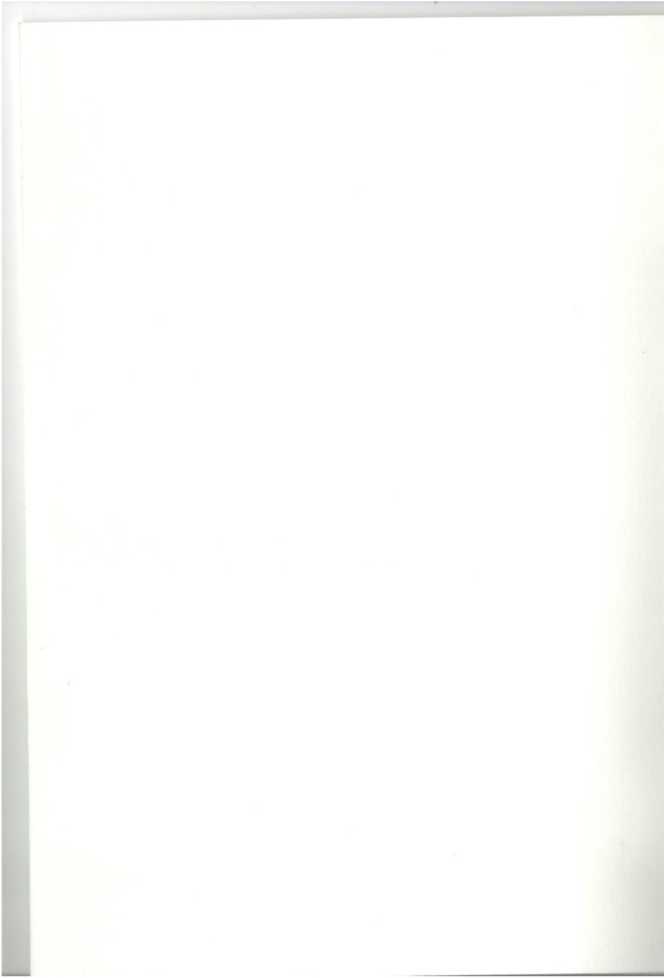 МИНИСТЕРСТВО ОБРАЗОВАНИЯ И НАУКИ РОССИЙСКОЙ ФЕДЕРАЦИИМОСКОВСКИЙ ГОСУДАРСТВЕННЫЙ ГУМАНИТАРНЫЙ УНИВЕРСИТЕТ им. М.А. ШОЛОХОВАЕ.В. Крутицкая, А.С. ОгневОРГАНИЗАЦИЯ СТУДЕНЧЕСКИХ ВОЛОНТЕРСКИХ ПРОЕКТОВ В ВУЗЕМетодические рекомендации для специалистов сферы воспитательной работы и молодежной политики, руководителей молодежных общественных объединений и волонтерских центров в системе профессионального образования, руководителей и специалистов НКОМоскваРедакционно-издательский центр 2015УДК 316.35 ББК 60.542.15 К 84Крутицкая Е.В., Огнев А.С. Организация студенческих волонтерских проектов в вузе: Методические рекомендации. Для специалистов сферы воспитательной работы и молодежной политики, руководителей молодежных общественных объединений и волонтерских центров в системе профессионального образования, руководителей и специалистов НКО. - М.: РИЦ МГТУ им. М.А. Шолохова, 2015. - 45 стр.Методические рекомендации представляют собой описание существующих технологий управления проектной деятельностью студенческой молодежи в сфере волонтерства. Их систематизация, отбор и оценка проведены на основе опыта работы Волонтерского центра «Сочи-2014» МГГУ им. М.А. Шолохова, одного из лучших волонтерских центров, осуществлявших отбор и подготовку волонтеров к XXII Олимпийским зимним играм и XI Паралимпийским зимним играм в Сочи. При этом основной акцент в пособии сделан на тех аспектах, которые позволят не просто грамотно выстроить систему волонтерской работы в вузе, но и создать условия для формирования у молодежи социокультурных компетенций.Рецензенты:Гомзякова Т.В., председатель Совета Ассоциации волонтерских центров, руководитель Департамента по работе с волонтерами Игр АНО «Оргкомитет «Сочи 2014»;Клягин А.В., к.эконом.н., доцент, заместитель руководителя Департамента развития профессионального образования и науки Национального фонда подготовки кадровISBN 978-5-8288-1581-4 © Крутицкая Е.В., Огнев А.С., 2015.© Московский государственный гуманитарный университет им. М.А. Шолохова, 2015.СОДЕРЖАНИЕВведение	4Проектирование волонтерской деятельности	6Привлечение волонтеров	9Первичное собеседование и включение в работу	13Поддержка и супервизия волонтеров 	18Оценка и популяризация деятельности волонтеров	22Список использованной литературы 	29Приложения 	33ВВЕДЕНИЕИстория мировой цивилизации постоянно пополняется впечатляющими примеров как индивидуальных, так и массовых проявлений людьми добровольной и бескорыстной помощи. Нам свойственно по своей воле и без умысла об оплате помогать попавшим в беду, восстанавливать разрушенное стихией, поддерживать слабых. И мы независимо от наших культурных различий, образования и убеждений склонны считать такую помощь высшими проявлениями человеческой природы.Реализация искреннего стремления к бескорыстной помощи - источник не только непосредственных благ для тех, кому помогают. Отвечая самому себе реальным делом на вопросы о том, почему непосредственно я, кому именно, чем конкретно буду помогать, благотворитель глубже постигает самого себя. Так осознанно творящий добро воплощает свои ценности, наполняет свою жизнь смыслом. В такие моменты каждому из нас приходится оценивать то, что я действительно способен сделать. Нам приходится выбирать, какими своими приоритетами руководствоваться, а от каких отказываться. Полученным в результате такого личностного выбора живым опытом мы подпитываем, развиваем одни свои ценности и отказываем в значимости другим.Этот выбор приходится делать без такой привычной подсказки, как очевидная собственная материальная выгода. Поэтому, - пусть зачастую и на интуитивном уровне, - прежде чем понять, зачем это делать, приходится отвечать на вопрос о том, кто же я такой на самом деле. А это уже шаг к самовоспитанию и саморазвитию.Совершая подобные шаги, человек своим делом отвечает на вопросы о том, в каком мире он хочет жить и кем хочет быть на самом деле. Но при этом в своем выборе он волей или неволей руководствуется и вполне определенными нравственными нормами. За минувшие десятилетия понятием «волонтер» (в переводе с англ. «Volunteer» - «доброволец») стало привычным называть человека, который добровольно делится и своим временем, и своим трудом на благо других людей, человека, руководствующегося и культивирующего общечеловеческие ценности и стремящегося к процветанию всего человечества.В связи с этим становится понятным пристальное внимание к волонтерскому движению тех, кто по долгу своей профессиональной деятельности отвечает за нравственное воспитание молодежи. Все больше педагогов начинают считать, что понимаемое таким образом волонтерство помогает развить у их воспитанников открытость, честность, готовность к бескорыстной помощи, ответственность за свою собственную судьбу и судьбу окружающего их мира, стремление вместе с другими людьми искать и воплощать лучшие решения актуальных для всех нас проблем.Поэтому не удивительно, что в последние годы и образовательные учреждения различных видов начинают все чаще целенаправленно побуждать к волонтерской деятельности своих учащихся. Не в последнюю очередь это стало возможным благодаря тому, что увеличились не только масштабы этой деятельности, но и уровень ее организованности. Наряду с эпизодическими акциями все чаще волонтеры совместными усилиями реализуют долговременные проекты и даже работают на регулярной основе. В результате появились даже своего рода стандарты волонтерского менеджмента, помогающие интегрировать подобные практики в систему высшего образования. Один из вариантов такой интеграции представлен в данном пособии. При этом волонтерский менеджмент рассматривался в качестве инструмента регулирования взаимоотношений между студентами-волонтерами и принимающей их организацией. В данном пособии мы старались дать такое описание этого инструмента, которое позволяет каждой из сторон волонтерской деятельности получить наилучший результат от сотрудничества. При этом основной акцент нами был сделан на таких составляющих волонтерского менеджмента, как:проектирование волонтерской деятельности как вузом, так и принимающей их организацией;привлечение волонтеров из числа студентов и сотрудников вуза с учетом особенностей их мотивации и имеющихся в распоряжении учебных заведений каналов распространения информации;проведение с желающими первичных собеседований и включение в конкретные проекты путем обучения и введения в рабочие команды;содействие успешной работе волонтеров с помощью различных видов консультативной помощи и супервизии;оценка и популяризация деятельности волонтеров и волонтерских проектов в рамках образовательной деятельности как системообразующего основания работы любого учебного заведения.ПРОЕКТИРОВАНИЕВОЛОНТЕРСКОЙ ДЕЯТЕЛЬНОСТИПроектирование любой деятельности предполагает порождение образа будущего результата и ведущих к нему действий. Если проектируется именно деятельность, а не какой-либо иной вид активности, то должны быть предусмотрены и указаны ее мотивационные основания, параметрическое описание желаемого результата и система обеспечивающих его получение взаимосвязанных операций. Проектирование совместной деятельности добавляет к этому описание оптимального взаимодействия в рамках некой социальной общности.Проектирование волонтерской деятельности строится с ориентацией на то благо, которое какими-то людьми создается и на безвозмездной основе передается другим людям. Успешной такая деятельность становится, если созданное благо оказывается востребованным, а условия его получения будут приемлемыми и для благотворителей, и для благополучателей. Поэтому важной задачей проектирования волонтерской деятельности является обеспечение таких условий уже на этапе ее предварительного замысла.Для вуза уместно проектирование только таких видов волонтерства, которые станут органичной частью его собственной основной деятельности - образовательной. Развернутая модель этой деятельности - разработанная вузом и предполагающая одобрение государством путем лицензирования образовательная программа._Согласно действующим нормативным актам планируемые результаты освоения образовательной программы - это компетенции обучающегося. Этапы их формирования включают освоение заданных образовательными стандартами знаний, умений, навыков и приобретение опыта реализации определенных видов деятельности. Успешность достижения планируемых результатов оценивается путем анализа демонстрации обучающихся своих компетенций. Подтверждением состоятельности вуза служит удовлетворительное решение его выпускниками задач в рамках той деятельности, к которой их готовили на протяжении всего периода обучения. Создание условий для приобретения и развития опыта решения таких задач - важнейшая часть отбора и разработки волонтерских проектов.В процесс проектирования волонтерской деятельности вуз должен активно вовлекать представителей все заинтересованных сторон. В этом процессе должны участвовать сотрудники, имеющие отношение к организации учебно-воспитательной деятельности, маркетингу, финансовому и материальному обеспечению работы вуза, опытные волонтеры, представители благополучателей.Путем различных форм и видов консультаций, опросов, совещаний все стороны, от которых зависит успех реализации конкретного волонтерского проекта, должны прийти к согласованным ответам на следующие вопросы:Над решением какой проблемы будут работать волонтеры?В чем конкретно будет состоять польза от работы волонтеров?Почему следует обратиться именно к волонтерам, и чем их работа лучше оплачиваемого труда специально нанятых работников?Что конкретно волонтеры будут делать, какие задачи ими должны быть решены?Сколько волонтеров, в течение какого времени и с какой интенсивностью должны работать для получения намеченного результата?Что и в каком объеме волонтеры должны знать для начала над этой работой?Каких расходов помимо времени потребует выполнение данного проекта? Кто и как будет их возмещать?С какими трудностями могут столкнуться участники проекта и какие профилактические меры следует предусмотреть для нейтрализации этих помех?Кто возьмет на себя роль координаторов проекта? Какими полномочиями и ресурсами они будут располагать?Ответы на подобные вопросы позволяют оценить такие составляющие перспективности проекта, как его актуальность, реализуемость, возможность к тиражированию и т.д. Это поможет принять окончательное решение по поводу того, стоит ли приступать к реализации такого проекта в принципе.Если согласованная позиция всех заинтересованных сторон по подобному кругу вопросов отсутствует, то и сами волонтеры, и руководство вуза рискуют столкнуться с серьезным сопротивлением воплощению самых замечательных замыслов. Отсутствие ясных ответов на такие вопросы заставляют сомневаться в разумности и перспективности волонтерских инициатив даже самих участников проекта. Зато четкие ответы на перечисленные вопросы уже сами по себе становятся вескими аргументами в пользу их реализации.После создания жизнеспособного целостного укрупненного образа проекта можно приступить к его детализации с учетом специфики решаемых задач. Так, например, могут быть уточнены вопросы разумного сочетания волонтерами работы в проекте с графиком учебных занятий и их повседневными делами. Это могут быть вопросы оптимальных перемещений волонтеров, их загрузки, взаимодействия, организации питания, отдыха, компенсации расходов, их отбора, предварительной подготовки, оперативного учета полученных результатов, правил корректировки выдаваемых поручений и т.п.Характер и степень такой детализации определяется тем, что нужно знать для организации набора будущих волонтеров - хотя бы для создания необходимой для этого инициативной группы. В результате таких уточнений должны появиться четкие ответы на вопросы следующего типа:Что требуется от человека для работы в данном проекте? Как требуемые качества выявлять?Что и как рассказывать кандидатам о предстоящей работе для того, чтобы они могли приять ответственное решение, стоит ли им участвовать в данном проекте?В чем конкретно должна состоять предварительная подготовка волонтера к предстоящей деятельности? Кто, когда и как ее организует и проводит?Как именно прошедшие первичный отбор и подготовку волонтеры приступят к своей работе?Кто конкретно и каким образом будет координировать работу волонтера?С учетом полученных ответов определяются возможные способы оповещения желающих принять участие в реализации проекта, конкретные ответственные за проведение собеседований, время и место начала их работы.ПРИВЛЕЧЕНИЕ ВОЛОНТЕРОВВ волонтерском менеджменте под привлечением обычно понимают процесс поиска и набора волонтеров, желающих стать участниками в конкретном проекте. Успех этого процесса, как и многие начинания, в значительной степени будет зависеть от того, насколько качественными были его мотивационная, информационная и организационная составляющие.С первой из них - мотивационной - связана активизация энергетических ресурсов человека, его способностью к движению в широком смысле этого слова. Она появляется в результате ответа на смыслообразующие вопросы «Во имя чего мне стоит действовать?», «В чем состоит смысл такой работы?», «Почему это дело стоит того, чтобы на него тратить время, силы и средства?». Положительные ответы на подобные вопросы рождают импульс к действию и наполняют внутренней силой наши аргументы в пользу выбираемой деятельности.Вторая составляющая - организационная - задает вектор этого движения. Она определяется ответами на направляющие,целевые вопросы «В направлении чего следует двигаться?», «Как выглядит желаемый результат?», «Где и когда я смогу достичь намеченной цели?». Ответы на эту группу вопросов превращаются в систему планируемых действий.Третья составляющая - информационная — вскрывает причинно-следственные связи, которые следует учитывать для разумного использования своих ресурсов и эффективной реализации своих замыслов. Информационная основа задается ответами на вопросы операционно-технологического типа: «Что конкретно и в каких именно условиях надо делать?», «Из чего, в каких пропорциях и в результате выполнения каких операций последовательности можно создать нужный продукт?» и т.д. Такие вопросы помогают построить технологические карты необходимых операций.Разумеется, что при наборе волонтеров прежде всего следует ориентироваться на их мотивацию к занятию добровольной деятельностью. В тот или иной проект человек приходит и продолжает его реализовывать, если это позволяет ему удовлетворять свои потребности. В случае именно волонтерской деятельности этого добиться оказывается особенно непросто в силу зачастую нематериальной природы предметов ее потребности.Большое количество выполненных за последние два десятилетия исследований показывают, что чаще всего мотивацию успешно действующих волонтеров условно можно разделить на несколько основных подгрупп. Часто, как нами уже отмечалось выше, побуждением к волонтерской деятельности оказывается альтруизм - бескорыстное желание делать добро. Импульсом к волонтерству в этом случае обычно служит конкретное столкновение со страдающими людьми, наглядная демонстрация их потребности в чьей-то помощи. Как и большинство импульсивных решений, такое побуждение относится к разряду очень неустойчивых. Сила такого импульса легко может сойти на «нет» после трезвой оценки того, а каких затрат это потребует от меня на самом деле. Его также легко разрушаю равнодушие, насмешки и осуждение наших близких. Импульсивно стремление заниматься благотворительностью в этом случае может быстро сменитьсявраждебным отношением к такой работе, если обнаруживается, что демонстрация необходимости в помощи - это всего лишь умелая манипуляция.Более устойчивым основанием для волонтерской деятельности обычно оказываются социальные мотивы. В их число входят и элементарное желание избавиться с помощью новых друзей от повседневной скуки, и стремление следовать традициям своего круга близких людей, и желание занять достойное место в обществе через сопричастность к важному делу. Устойчивость мотивационной основы такого типа будет определяться силой и сохранностью связей с питающими ее значимыми людьми.Для несведующих людей может показаться странным то, что одним из наиболее надежных часто оказывается прагматическое мотивационное основание для участия в волонтерских проектах. Это может быть и возможность улучшить свой послужной список для дальнейшего поиска работы, и желание обогатить собственный опыт ценными навыками, и стремление успешно сдать (получить) зачеты по некоторым видам учебных дисциплин. Надежность таких оснований будет определяться реалистичностью ожиданий волонтера и качеством его работы.Наиболее мощными по своему энергетическому потенциалу оказываются сущностные (экзистенциальные) мотивы. В этом случае волонтерская деятельность будет подчинена идеям служения, самореализации, ответственности и т.п. В отличие от сиюминутного импульса мотивационной основой в этом случае оказываются глубинные мировоззренческие установки. Спецификой работы с таким волонтерами оказывается необходимость учета высокой стратегической устойчивостью их мотивации и часто встречающейся низкой оперативной гибкостью их поведения.Разумеется, приведенный перечень не является исчерпывающим. Так, на практике нередко побуждением к волонтерству оказывается стремление компенсировать такой работой нечто неприятное из прошлого. Это может быть и желание просто испытать себя по принципу «А могу ли я это делать в принципе?». Наконец, человеку просто может нравиться выполнять работу такого рода. Главное для организаторов массового набора волонтеров - на какой тип мотивации они рассчитывают. Это поможет правильно подбирать аргументы во время информационной кампании и с высокой эффективностью проводить собеседования с желающими принять участие в конкретных проектах.Выбор предпочтительных мотивационных оснований для данного конкретного проекта поможет указать в рекламных сообщениях не только сведения о характере предстоящей работы. Это позволяет говорить и о том, что от такой работы может получить сам волонтер (получить ценный опыт в ..., увеличить вероятность трудоустройства, реализовать свое желание заниматься ..., приобрести новых знакомых, улучшить свой разговорный английский и т.д.). Определение истинных мотивов поможет организаторам в ходе предстоящих собеседований вместе с потенциальным волонтером оценить правильность их выбора, степень надежности принимаемого решения, целесообразность участия в данном проекте.Помимо определения предпочтительных мотивационных оснований эффективному привлечению волонтеров способствуют ясное понимание организаторами и исполнителями этой работы:различных путей информирования кандидатов;сути предстоящей волонтерам работы;методик отбора подходящих кандидатов;приемов введения отобранных волонтеров в конкретную работу;регламентов собственной деятельности.Практика показывает, что в основном вовлечение в волонтерскую деятельность происходит путем личных контактов действующих и потенциальных участников конкретных проектов. Исследователи волонтерского движения отмечают, что таким путем в конкретные проекты вовлекается от 30% их участников и более. Поэтому не стоит жалеть времени на разного рода встречи действующих волонтеров со студентами, презентации ими будущих проектов.Не смотря на значимость личных контактов, также важно обеспечивать широкомасштабное уведомление студентов о волонтерских проектах с помощью устных и письменных объявлений, распространения специальных буклетов, публикаций в периодических изданиях. Для распространения информации о наборе волонтеров также следует активно использовать дни открытых дверей, различные мероприятия с массовым участием студентов (посвящение в студенты, спортивные соревнования, конкурсы художественной самодеятельности, студенческие научные конференции и т.д.). В последние годы стремительно все более эффективным становится привлечение волонтеров через интернет. Поэтому большое значение имеют объявления на сайте вуза, информация в различных интернет-сообществах, участие в виртуальных форумах.Важное условие начала массового привлечения волонтеровоформленное в виде компактного текста описание предстоящей им работы. Такой текст должен содержать описание требований к кандидату, его прав и обязанностей, характера и режима работы, системы взаимодействия с партнерами, способов оценки качества ожидаемых результатов. Основное предназначение именно текстового варианта описания предстоящей работы - обеспечение однозначности понимания предстоящей деятельности всеми ее участниками. Из хорошо составленного текста волонтер должен правильно определить, какого результата от него ожидают, как это будет оцениваться, какие возможностями и ограничения у него возникнут, как будут построены его отношения с различными категориями участников проекта.ПЕРВИЧНОЕ СОБЕСЕДОВАНИЕ И ВКЛЮЧЕНИЕ В РАБОТУОчень часто работа волонтера в проекте сразу начинается с первичного инструктажа и выполнения конкретных заданий. И нередко именно такой первый день оказывается единственным, когда человек работает в качестве волонтера. Чаще всего причиной такого краткого периода волонтерства оказывается наглядная демонстрация организаторами довольно бездушного отношения к еще одному желающему присоединиться к проекту. В подобных случаях новый человек испытывает стресс оттого, что еще не понимает, что на самом деле требуется делать, а уже что-то делать надо. Он еще не уяснил, то ли это дело, которым он хотел заниматься, а уже должен активно действовать. Ему еще не ясны принятые нормы взаимоотношений в данном коллективе, а он уже в эти взаимоотношения погружен безо всякого уведомления.Зачастую никакой нужды в подобном стремительном погружении в проект нет и переживаемый новичком стресс - результат неумелой организации работы, а не чей-то потаенный замысел. Объяснения такой ситуации - это, как правило, либо элементарная небрежность, либо слабая подготовка тех, кто выполняет роль организаторов волонтерской деятельности.Ни особой траты времени и никакого вреда не принесет предварительная беседа с тем, кто изъявил желание стать волонтером. Во-первых, это позволяет хотя бы уточнить, туда ли человек попал, куда собирался. И богатая практика показывает, что опасения о неверном понимании сути предстоящей работы оправдываются гораздо чаще, чем нам хотелось бы. Но и в этом случае потраченное время вполне окупается тем, что удалось избежать возможных в будущем конфликтов. Кроме того, полученные от новичка сведения вполне могут пригодиться в будущих проектах. Если же человек действительно собирался заниматься тем, что реализуется в данном проекте, то предварительное собеседование становится хорошим «мягким» введением в работу.Во-вторых, в ряде проектов есть дополнительные ограничения по здоровью, опыту работы, личностным особенностям волонтеров. Тогда собеседование просто необходимо для получения всей требующейся для окончательного решения информации о допуске волонтера к работе.В-третьих, уточнение личных предпочтений человека, разговор о причинах его обращения - это еще и демонстрация уважения к его личности, начало формирования партнерских отношений с командой.Другой крайностью в волонтерской практике является проведение предварительного собеседования по образцу и подобию жесткого интервью при приеме на работу. Но чаще всего разумно такое собеседование сделать менее формальным. А чтобы приэтом сохранить его результативность приходится, как это ни странно, предусмотреть ряд организационных мер.Прежде всего, не следует затягивать с самим проведением собеседования. Желательно, чтобы оно состоялось не позднее недели с момента первого обращения желающего принять участие в проекте. Проволочки с собеседованием чаще всего воспринимаются как проявление невнимания к обратившемуся. Они рождают дополнительные сомнения и ведут к формированию негативного отношения к проекту в целом.Место для проведения собеседования должно способствовать вдумчивому доверительному разговору. Для этого мало подходят столовые, коридоры, залы и другие места большого скопления людей.Не способствуют нормальной беседе ее прерывание телефонными звонками, ответами на обращения других людей, параллельное выполнение какой-либо работы (перекладывание бумаг, наведение порядка на столе, разглядывание чего бы то ни было на экране компьютера и т.п.). И наоборот, беседе помогут доброжелательный взгляд, обозначение того, что времени для разговора у вас достаточно и оно специально выделено для этого разговора.Чтобы в ходе беседы не упустить что-то важное, рекомендуется заранее составлять примерный перечень возможных вопросов.Обычно такой перечень включает вопросы следующего типа:Что Вы знаете о данном проекте и чем именно наша организация (группа, команда) оказалась для вас привлекательной?Что Вы сами хотели бы получить от этой работы?Есть ли у Вас опыт работы в волонтерских проектах? Если «да», то какой именно?Какой Вы для себя представляете идеальную работу в данном проекте?Какие отношения с другими членами команды Вы считаете идеальными?С каким типом людей Вам хотелось бы иметь дело в совместной работе?С кем именно Вы хотели бы работать в качестве своих подопечных?Есть ли типы людей, с которыми Вы не сможет сработаться?Имеете ли Вы опыт руководства людьми?Имеете ли Вы опыт работы в команде? Что для Вас в такой работе является наиболее важным?Какие дни недели и время суток удобны для Вашей работы в данном проекте?Сколько времени вы может уделить этой работе в неделю?Насколько гибким может быть график?В какие периоды Вы сможет работать?Когда Вы готовы начать работу?Какими знаниями и навыками Вы обладаете?Готовы ли Вы пройти, если требуется, необходимое обучение и располагаете ли временем для этого?Какая работа представляет для Вас наибольший интерес в будущем?Если кандидат в волонтеры предварительно писал заявление или заполнял какую-то анкету, то ведущий собеседование должен знать содержание этих документов и иметь их под рукой. Это поможет вести собеседование более предметно и продуктивно. Но если такие документы заполнялись, а ведущий собеседование о них не знает, то положительного настроя на разговор кандидату в волонтеры это точно не добавит.Стандартный алгоритм собеседования обычно предусматривает такие этапы, как предварительный, основной и завершающий.В ходе предварительного этапа участники собеседования представляются друг другу, обозначают цель беседы и иногда обсуждают некоторые организационные вопросы. В число таких вопросов иногда включают обозначение временных рамок предстоящего разговора, краткое описание и согласование намеченных для обсуждения тем, возможного подключения других собеседников.Основная часть собеседования обычно посвящена обмену информацией о сути предстоящей работы, степени готовности к участию в проекте, взаимных ожиданиях, перспективах, вероятных сложностях и т.п. Основная задача этого этапа - обеспечение максимального понимания характера будущей работы и степени готовности к ней для ответственного принятия всеми сторонами необходимы решений. Это главная цель собеседования, которой должны быть подчинены объем и форма подачи информации, способы и методы ведения собеседования.Завершающий этап собеседования должен обеспечить взаимопонимание того, какие договоренности достигнуты и каким будет порядок дальнейшего взаимодействия сторон. Целесообразно на этом этапе сообщить о том, когда, как и в связи с чем, кто и к кому будет обращаться. Уместно с помощью уточняющих вопросов проверить степень однозначности понимания этой информации. Полезно снабдить будущего волонтера печатными информационными материалами о волонтерской деятельности и о способах связи с координаторами проекта.Сразу после завершения собеседования целесообразно составить краткий письменный отчет, в котором должны быть отражены полученные сведения. На их основе координаторы волонтерских проектов будут оценивать целесообразность включения данного кандидата в различные команды. Поэтому в отчете должна быть изложена аргументированная позиция его составителя о потенциале кандидата, оценена перспектива его привлечения к волонтерской деятельности того или иного профиля.Самый надежный вариант успешного включения волонтера в работу - прикрепление к опытному наставнику, который просто на практике покажет, что и как надо делать. Но выступающий в этой роли более опытный волонтер должен и хотеть, и уметь успешно справляться с ролью наставника. Координаторы проектов обычно распознают таких людей без особого труда, и договориться с ними тоже, как правило, не сложно. При этом, разумеется, важно, чтобы и сам начинающий волонтер хотел такой помощи. Но возможна и такая ситуация, когда начинающий волонтер вполне готов к самостоятельной работе уже после вводного ин-структажа. Нарочитое стремление обучать и экзаменовать волонтера часто ничего кроме дополнительного раздражения не дает. Лучше всего поинтересоваться у волонтера, все ли ему ясно в предстоящей работе и напомнить к кому он может обратиться за консультацией в случае каких-либо затруднений.ПОДДЕРЖКА И СУПЕРВИЗИЯ ВОЛОНТЕРОВОказание поддержки студенту-волонтеру - одна из обязательных задач уполномоченных вузом организаторов волонтерских проектов. Поддержка должна носить системный характер и выполняющий функции волонтера студент должен иметь возможность получать ее с помощью вуза оперативно и регулярно. Ответственные за организацию волонтерской работы должно обеспечить получение квалифицированных консультаций по поводу того, как нужно действовать в той или иной ставшей проблемной для волонтера ситуации. Они также обязаны помочь волонтеру в поиске нужной для его успешной работы информации. Но особо пристального внимания заслуживают в этой части организации волонтерской деятельности вопросы ее совмещения с учебой. Важно следить за тем, чтобы чрезмерно увлекшийся волонтерским проектом студент не оказался в числе неуспевающих. Также следует уберечь студентов от чрезмерных перегрузок.Системная работа в этом плане предполагает проведение со студентами-волонтерами индивидуальных бесед, групповых консультаций с целыми волонтерскими командами, организацию волонтерских форумов с участием администрации вуза.Следует помнить, что студенты-волонтеры не всегда могут и считают нужным обсуждать с кем-либо свои проблемы. Для преодоления таких трудностей в общении со студентами- волонтерами, выступающий в роли супервизора представитель вуза может использовать наводящие вопросы следующего типа:Как идут дела?Соответствует ли работа ожиданиям?Получает ли Вы удовлетворение от своей работы?Что идет хорошо, а что — не очень?Что Вам в этом проекте кажется наиболее важным, полезным и интересным?Что Вам не нравится, вызывает тревогу?Есть ли какой-нибудь вопрос или тема, о которой вам хотелось бы поговорить отдельно?Как складываются Ваши отношениями с другими волонтерами, сотрудниками вуза?Испытываете ли Вы в чем-либо нехватку, затруднения, препятствия?В плане формирования и развития универсальных (общекультурных) компетенций очень важно, чтобы супервизор помогал студентам-волонтерам формулировать самостоятельные выводы, оценить свою деятельность, ставить себе новые задачи на ближайший период. Одновременно супервизору важно своевременно обнаруживать появление проблем, которым студенты- волонтеры не уделяют должного внимания. После их выявления важно инициировать поиск студентами-волонтерами их эффективного решения.Обычно в ходе плановых бесед супервизоры обсуждают с волонтерами следующие темы:наиболее важные события, которые произошли за время после предыдущей беседы;наиболее ценный опыт, который волонтеры приобрели и развили за это время; наиболее значимые результаты, которых они добились;возникшие проблемы и возможные пути их решения;успеваемость студентов и то, как им удается совмещать учебу с волонтерской деятельностью;ожидания в отношении ближайшего будущего как в части возможных трудностей и их профилактики, так и в части предполагаемых успехов.В индивидуальных беседах такого типа также целесообразно в деликатной форме касаться вопросов влияния волонтерской деятельности на отношения студента с близкими ему людьми. Но делать это следует в той мере, в какой хотел бы это обсуждать сам волонтер.Очень важно, чтобы подобные встречи носили регулярный характер. Тогда подобная постановка вопросов и готовность искать на них ответы станут естественной привычкой. Это в конечном счете повышает уровень разумной инициативности и взвешенной ответственности студентов за свою жизнь, что и составляет одно из важнейших задач образования.Для оперативной оценки характера изменений личных качеств волонтера супервизор может воспользоваться приведенным ниже каталогом универсальных компетенций. Каталог включает их перечень, содержательное описание и поведенческие индикаторы высокого уровня развития.Таблица 1Каталог универсальных компетенцийРегулярная супервизия помогает студентам-волонтерам более эффективно распорядиться теми возможностями для саморазвития, которые им предоставляет работа в данном проекте. Это также способствует поддержке оптимального уровня мотивации к волонтерской деятельности и служит хорошей профилактикой эмоционального выгорания.ОЦЕНКА И ПОПУЛЯРИЗАЦИЯ ДЕЯТЕЛЬНОСТИ ВОЛОНТЕРОВОценка работы волонтеров, как важнейшая часть любой разумной деятельности, прежде всего, состоит в соотнесении предварительного замысла и полученного результата. Важнейший итог такой оценки — определение сути полученного положительного результата и пути, которым он был достигнут. Важно, чтобы сами студенты принимали активное участи в этой работе и развивали свою способность выявлять сильные и слабые моменты реализации намеченных планов, делали конструктивные выводы на будущее, извлекали ценный опыт из участия в любом деле.Организаторам волонтерских проектов важно обеспечить такие условия, при которых на этом этапе студенты-волонтеры осознанно ориентировались в своих оценках на главное, а не второстепенное. Чтобы сделанные ими выводы были осмысленными, этому способствует внятное объяснение самими оценивающими того, почему они так считают.Организация таких обсуждений дает участникам выполненного проекта ощущение законности и основательности завершенного дела. Публичный характер таких обсуждений - одна из форм популяризации волонтерского движения, демонстрация его значимости, ценности его результатов и для самих волонтеров.Самим фактом организации такого подведения итогов вуз демонстрирует значимость волонтерского движения для всей его деятельности. А публичное признание - один из видов вознаграждений волонтерам за их подчас действительно непростой труд.Как мы уже отмечали выше, что нередко стремление получить такое признание входит в число весомых побуждений человека к занятию волонтерской деятельностью.Мероприятие по награждению волонтеров за особые успехи может стать прекрасным финалом процедур подведения итоговых оценок результатов завершенного проекта. Награждение также может стать и хорошей рекламой, помогающей привлекать новых волонтеров и продвигать новые волонтерские проекты.Многие специалисты по организации волонтерской деятельности сходятся во мнении, что золотым правилом признания является тот факт, что признание должно быть своевременным, индивидуальным, искренним и публичным. При этом важно, чтобы постоянно подчеркивались:ценность и важность деятельности, которую осуществляет или завершил волонтер (всем нам важно знать, что твоя работа нужна не только тебе, но и кому-то еще);персональный вклад волонтера (приложенные усилия, уделенное время, предложенные идеи, воодушевленные им люди, помощь своим товарищам);исключительность и неповторимость личности волонтера, его достойная уважения уникальная самобытность;достигнутые успехи, признание полученных результатов, достигнутых волонтером;приобретенные и проявленные знания, навыки, способности, опыт, компетенции, личные качества.Опытные организаторы волонтерских проектов также отмечают, что наряду с чувством общности, для волонтеров важно испытать и чувство исключительности. Поэтому не надо скупиться на похвалы, если, например, есть все основания выделить проявленные человеком какие-то особые качества. Следует содействовать повышению компетенции волонтеров, организуя их участие в образовательных мероприятиях, курсах повышения квалификации, тренингах внутри и вне вуза. Кроме того, волонтеры должны знать, что они вносят значительный вклад в образовательную деятельность своего вуза и что их работа существенным образом влияет на его деловую репутацию и общий положительный результат.Разумеется, следует разумно сочетать формальные и неформальные способы выражения волонтерам признания их достижений. Для волонтеров наиболее ценными среди неформальных вариантов признания их достижения являются:благодарность, выраженная непосредственно теми, кому они оказывают помощь;проявление уважения со стороны других волонтеров;одобрение их деятельности, выражение чувства гордости за них со стороны близких;внимательное и уважительное отношение других студентов и сотрудников вуза.Нередко для волонтеров оказываются значимыми и традиционные варианты оформления признания их заслуг в виде благодарственного письма, грамоты, сувенира. Вряд ли студенты сочтут несущественным письмо на имя декана, ректора или их родителей со словами благодарности за проделанную ими работу. Здесь скорее важны не сама форма признания, а то, чтобы оно было заслуженным, своевременным и искренним.Обсуждаемая составляющая организации волонтерской деятельности помогает удержать студентов от преждевременного ухода из числа волонтеров. Но это еще и хороший вариант достойного (и неизбежного) завершения студентами своего волонтерства.Достижения студентов-волонтеров и уважительное отношение в вузе к волонтерской деятельности - одни из самых мощных источников популярности этого движения. Но также надо помнить о том, что есть немало обстоятельств, которые могут существенно снижать его популярность. Прежде всего, это:несоответствие предложенной работы ожиданиям и интересам волонтера;скука от однообразия методов и форм работы;плохое планирование и плохая организация работы;невнимательное и пренебрежительное отношение со стороны сотрудников вуза;предъявление к волонтерам завышенных или заниженных требований;невозможность студентов участия в планировании работ и принятия самостоятельных решений, внесения предложений в создаваемый и реализуемый проект;безразличное отношение к очевидным заслугам и игнорирование вклада в полученные результаты;неочевидность и тем более бесполезность приобретаемого опыта для повышения квалификации, профессионального и личностного роста студентов.Рецепты профилактики подобных организационных патологий вполне очевидны и фактически содержатся в описанных выше приемах и методах. Способы своевременного выявления таких патологий достаточно просты. Они легко обнаруживаются с помощью рассмотренной ранее супервизии.Важно еще раз отметить, что и профилактикой разных демотиваторов, и хорошей популяризацией волонтерства служат регулярные встречи руководителей вуза с самими волонтерами. Простое человеческое общение, совместные совещания, масштабные подведения итогов позволяют быстро обнаружить возникшие проблемы и оперативно совместными усилиями найти способы их решения. Но у самого факта участия в таких мероприятиях именно руководителей вуза есть и еще одна особенность.Как и в любой другой организации, руководитель вуза - это всегда не только носитель масштабных распорядительных функций. Руководитель - это еще и нормозадающее звено в системе координации трудовых отношений. Даже одним своим участием или уклонением от участия, вниманием или демонстрацией безразличия руководитель показывает всем своим подчиненным, что на сегодняшний день входит в число стратегических приоритетов вуза (в нашем случае реальной политикой в отношении волонтерского движения). Для его подчиненных все это сигналы к предпочтительности одних решений и к осторожности в отношении других. И если отношение к волонтерству в вузе будет выражаться исключительно подобными туманными намеками, то скорее всего оно будет обречено на статус маргинальной активности, от которой и отказываться не очень прилично, но и делать на него ставку очень сомнительно.Хорошей профилактикой подобной неопределенности служат выработка и принятие коллегиальными органами управления вузом разделяемых и соблюдаемых его коллективом основ волонтерской политики. В таком документе должны быть зафиксированы стратегические цели поощряемой и развиваемой в вузеволонтерской деятельности, принципы и правила ее реализации. Кроме того, результаты и перспективы волонтерской деятельности студентов вуза обязательно должны стать предметом регулярного рассмотрения органов коллегиального и оперативного управления. Оценка выполненных и позиция вуза в отношении будущих волонтерских проектов должна находить свое отражение не только в публичных заявлениях руководителей, но и в организующих повседневную работу нормативно-распорядитель- ных документах.ДОКУМЕНТАЛЬНОЕ СОПРОВОЖДЕНИЕ ВОЛОНТЕРСКОЙ ДЕЯТЕЛЬНОСТИРазработка системы документального сопровождения волонтерских проектов должна быть подчинена упорядочению всех связанных с ними процедур в контексте уставных задач вуза. В таких документа должны быть ясно изложены решаемые подобными проектами задачи, которые могут быть отнесены к числу системообразующих ориентиров для профильной деятельности учебного заведения. В этих документах должны быть зафиксированы правила оформления принимаемых вузом в рамках волонтерской деятельности решений.Для отражения политики по отношению к волонтерскому движению в целом вузом может быть разработано и принято его ученым советом положение о волонтерской деятельности (один из вариантов такого положения представлен в Приложении). Главная задача подобных документов - отражение согласованной позиции трудового коллектива вуза по вопросу о логической связи его основной деятельности с волонтерским движением в целом и волонтерскими проектами в частности. Главное предназначение такого документа - изложение оснований для принятия законных решений в отношении новых и уже реализующихся волонтерских инициатив, ключевых ориентиров для их оценки, приоритетных задач для их координации. Наличие такого документа должно избавить организаторов волонтерских проектов от необходимости каждый раз для обоснования своих действий обращаться к международным соглашениям, действующим законодательным актам, уставу вуза. Все эти связи должны быть представлены в одном документе, который позволяет определять, какие виды волонтерских инициатив вуз поддерживает, почему и как он это делает, какими принципами и правилами руководствуется.Для упорядочения действий координаторов волонтерских проектов на различных этапах их реализации целесообразно разработать и ввести соответствующими приказами примерные формы и регламенты для регулярно повторяющихся процедур (примеры некоторых таких документов даны в Приложении). В этих формах и регламентах следует отразить наиболее эффективные варианты исполнения таких процедур. Это должно быть сделано для того, чтобы закрепить уже найденные хорошие решения подобных задач и высвободить время и интеллектуальные ресурсы волонтеров для поиска ответов на уникальные вопросы, эффективные действия в новых ситуациях.Использование типовых форм документального сопровождения волонтерской деятельности помогает отчасти решить проблему смены состава волонтерских команд. Составленные в единой логике документы упрощают поиск требуемой информации, помогают использовать уже проверенные опытом способы решения подобных задач, снижают вероятность дезорганизации команды из-за несогласованных представлений о порядке ее работы.Как и любая по-настоящему действенная мера, документальное обеспечение волонтерской деятельности - процедура далеко небезобидная. Чрезмерное количество подобных документов и их излишняя детализация могут превратить их из надежных помощников в сильных демотиваторов. Каждый документ и вся их система в целом хороши до тех пор, пока они упрощают и облегчают работу волонтеров. Если работа с ними вытесняет и заменяет собственно волонтерскую деятельность, то это значит, что нужна их корректировка. Так, даже удобные для организации волонтерских проектов одних масштабов документы становятся малопригодными в других масштабах. Например, массовый прием волонтеров, короткие сроки их работы делают непродуктивным и даже нереализуемым подробное анкетирование кандидатов. Но такие случаи не должны стать основанием для полного отказа от документального сопровождения волонтерской деятельности. Без него практически невозможно обобщение и активное внедрение в текущую практику нашего собственного положительного опыта и наших предшественников.В масштабных долгосрочных волонтерских проектах (а именно они наиболее значимы для образовательной деятельности вуза) именно хорошо отработанная система документов становится надежной основой для согласования разноплановых действий многочисленных команд. Благодаря единой системе документов такое согласование становится возможным как в каждый отдельно взятый момент, так и в отдаленной перспективе. В масштабных волонтерских проектах это обстоятельство оказывается особенно важным в связи тем, что их координация с трудом поддается волевому регулированию из какого-либо единого центра. Одномоментно собравшиеся вместе по своей доброй воле студенты часто физически не имеют возможностей для выработки единых правил выполнения даже самых необходимых процедур. И тогда опытные представители вуза с помощью качественно составленных документов помогут волонтерам быстро перейти от решения формальных вопросов к той самой благотворительности, на которую нацелен данный конкретный проект.СПИСОК ИСПОЛЬЗОВАННОЙ ЛИТЕРАТУРЫБидерман К. Координация работы добровольцев и менеджмент волонтерских программ в Великобритании. - М., 2009. Электронный ресурс: www.twirnx.сотВолонтерский менеджмент. Электронный ресурс: www.redcross-irkutsk. oreДурнева Е.Е., Крутицкая Е.В., Цыгина О.Д. Методологические основы разработки компетентностной модели волонтера // Международный журнал экспериментального образования.№ 10-1.Замолоцких Е.Г., Огнев А.С., Лихачева Э.В., Гончар С.Н., Кондратенко И.В. Компетентностный подход к решению проблемы построения индивидуальных образовательных траекторий//Мир образования - образование в мире. 2014. №4. С.159-163.Ефремова М. Руководство по работе с волонтерами: Методическое пособие. - М.: Изд-во Московской епархии, 2013.Информационный портал www.Volonter.ruКроу Р. Добровольцы: Как их найти. Как их удержать. Юнайтед Уэй Интернэшнл, 1994. Электронный ресурс: www.lrinel.oreКрутицкая Е.В. Компетентностный подход к организации волонтерской деятельности молодежи в высшей школе // Волонтер. Всероссийский научно-практический журнал. 2013. № 1— 2(5-6). С. 11-21.Крутицкая Е.В., Дурнева Е.Е. Компетентностный подход к организации волонтерской деятельности молодежи в университете. - М.: РИЦ МГГУ им. М.А. Шолохова, 2013.Крутицкая Е.В., Качанова О.А., Лагутин А.О.,Пфлюк А.А., Поркшеян И.С. Сценарии волонтерских проектов. Механизм самоорганизации волонтерских групп // Волонтер. Всероссийский научно-практический журнал. 2012.	№	3^4.С. 23-35.Лихачева Э.В., Огнев А.С. Жизненный успех в понимании студенческой молодежи // Теория и методика обучения ивоспитания в России и за рубежом: Сб. материалов международной научной конференции /Под ред. Е.Д. Нелуновой. - Киров,- С.75-81.Лихачева Э.В., Огнев А.С. Персональные жизненные ориентиры студента как ведущий параметр индивидуальной образовательной траектории // Технологии построения систем образования с заданными свойствами: Материалы V Международной научно-практической конференции. - М.: РИЦ МГГУ им. М.А. Шолохова, 2014. - С.110-112.Методическое пособие по организации работы волонтеров в Доме ребенка. - М.: изд-во Благотворительного Фонда «Дети Наши», 2012.Мозаика российского добровольчества. Факты, ресурсы и мнения. - М., 2003.Огнев А.С. Акмеологические основы командообразования // Акмеология. 2004. № 3 (11). С. 33-36.Огнев А.С. Акмеологические основы командообразования//Акмеология. 2004. № 4 (12). С. 36-41.Огнев А.С., Венерина О.Г., Яковлев В.А. Использование инструментальной психодиагностики для оценки информационного контента // Вестник Московского государственного гуманитарного университета им. М.А. Шолохова. Серия «Педагогика и психология». 2012. №4. С. 103-112.Огнев А.С., Гончар С.Н. Позитивная психология в системе непрерывного профессионального образования (на примере курса «Жизненная навигация) // Непрерывное образование: XXI век. Вып. 2. 2013. С. 85-90.Огнев А.С., Гончар С.Н. Психологические механизмы позитивного разрешения проблем // European Social Science Journal. 2013. № 11-2(38). С. 291-301.Огнев А.С., Гончаров Ю.Н., Постникова Н.В. Мудрость как акмеологический феномен // Акмеология. 2002. № 3 (4). С. 17-22.Огнев А.С., Лихачева Э.В. Когда команда - не коллектив, а коллектив - не команда // Развитие личности. 2014. № 2. С. 173-179.Огнев А.С., Лихачева Э.В. Приоритетные жизненные ценности современных студентов // Августовские педагогические чтения — 2014: Сб. материалов международного научного е-симпозиума / Под ред. проф. И.В. Вагнер. - Киров, 2014. - С. 263-271.Огнев А.С., Лихачева Э.В. Проектирование индивидуальных образовательных траекторий студентов с позиции субъектогенетического подхода // Вопросы клинической психологии. Всероссийская научная Интернет-конференция с международным участием: Материалы конференции (Казань, 31 октября 2013 г.).Казань: ИП Синяев, 2013. — С. 59-65.Огнев А.С., Лихачева Э.В., Мельникова Д.В. Перспективы использования многополярных семантических дифференциалов в айтрекинге // Успехи современного естествознания. 2015. № 1. С. 858-862.Огнев А.С., Лихачева Э.В., Сидоренко М.Г., Казаков К.А. Развитие субъектного потенциала личности как условие повышения конкурентоспособности студентов вуза // Вестник Воронежского государственного технического университета. 2013. Т.9. №5-2. С. 181-183.Огнев А.С., Лихачева Э.В. Субъектогенез жизненного пути // Актуальные проблемы и перспективы развития современной психологии. 2013. № 1. С. 234-239.Огнев А.С., Лихачева Э.В. Содержание образа будущего у современных студентов // Итоги научных исследований: Сб. статей Международной научно-практической конференции. М.,С. 204-207.Преблагина Е.Н. Корпоративное волонтерство: инструкция по применению. Электронный ресурс: www.inside- pr.ru>blaeotvoritelnostРабота на добровольных началах. Цикл операций поуправлению контингентом добровольцев. - М.:	МФОКК/КП,2004.Сборник материалов по работе с добровольцами. Красноярская региональная молодежная общественная организация Центр «Сотрудничество на местном уровне». - Красноярск, 2002.Слабжанин Н.Ю. Как эффективно работать с добровольцами. - Новосибирск: Сибирский центр поддержки общественных инициатив, 2002.Цыгина О.Д., Огнев А.С. Проблема самоопределения студентов вузов // Международный журнал экспериментального образования. 2013. № 8. С. 60-64.Цыгина О.Д., Огнев А.С., Дурнева Е.Е. Профессиональное самоопределение как элемент жизненной навигации // Международный журнал экспериментального образования. 2013. №10-1. С. 58-60.Эллис Дж. Наиболее эффективные методы управления волонтерами. Канадская волонтерская инициатива. Электронный ресурс: www. volunteer, ca/resourceGood practice guide for leaders and managers of volunteers in the British Red Cross, British Red Cross, 2005.Likhacheva E.V., Ognev A.S., Kazakov K.A. Hardiness and purposes in life of modem Russian students // Middle East Journal of Scientific Research. 2013. T. 14. № 6. P. 795-798.IПРИЛОЖЕНИЯПОЛОЖЕНИЕО ВОЛОНТЕРСКОМ ДВИЖЕНИИОСНОВНЫЕ ТЕРМИНЫ И ОБЩИЕ ПОДХОДЫНастоящее Положение устанавливает основы правового регулирования волонтерской деятельности, определяет возможные варианты ее поддержки в целях ее развития и распространения в образовательном учреждении.Положение разработано в соответствии с Конституцией Российской Федерации, Федеральным законом от 11 августа 1995 г. № 135-ФЭ «О благотворительной деятельности и благотворительных организациях», Концепцией содействия развитию благотворительной деятельности и добровольчества в Российской Федерации от 30 июля 2009 г. № 1054-р, одобренной распоряжением Правительства Российской Федерации, Основными направлениями деятельности Правительства Российской Федерации от 17 ноября 2008 г. № 1663-р, утвержденными распоряжением Правительства Российской Федерации, Стратегией государственной молодёжной политики в Российской Федерации от 18 декабря 2006 года 1760-р, утвержденной распоряжением Правительства Российской Федерации, Основами государственной молодежной политики Российской Федерации на период до 2025 года, утвержденными распоряжением Правительства Российской Федерации от 29 ноября 2014 г. № 2403-р.Под волонтерской деятельностью понимается форма социального служения, осуществляемая по свободному волеизъявлению граждан, направленная на бескорыстное оказание социально значимых услуг на местном, национальном или международном уровнях, способствующая личностному росту и развитию выполняющих эту деятельность граждан (волонтеров).Под участниками волонтерской деятельности понимаются: волонтеры, волонтерские формирования, руководители волонтерских формирований и благополучатели:волонтеры — лица, достигшие совершеннолетия (18 лет), или лица, достигшие 14 лет и осознанно участвующие в волонтерской деятельности с согласия одного из родителей (законных представителей), органа опеки и попечительства, осуществляющие благотворительную деятельность в форме безвозмездного труда в интересах благополучателя.волонтерские формирования — объединения волонтеров, действующие в организациях различной организационно-пра- вовой формы и формы собственности;руководители волонтерских формирований - ответственные лица в организациях различной организационно-правовой формы и формы собственности, отвечающие за привлечение добровольцев, организацию их работы и координацию деятельности;благополучатели — граждане или организации, учреждения, предприятия, получающие помощь волонтеров.Волонтерская деятельность осуществляется гражданами на основе следующих принципов:добровольность (никто не может быть принужден действовать в качестве волонтера);безвозмездность (труд волонтера не оплачивается, однако могут быть компенсированы расходы волонтера, связанные с его деятельностью: командировочные расходы, затраты на транспорт и другие);добросовестность (волонтер, взявший на себя обязательство выполнить ту или иную работу, должен довести ее до конца);законность (деятельность волонтера не должна противоречить законодательству Российской Федерации).Направлениями волонтерской деятельности являются:социальное патронирование детских домов;социальное патронирование пожилых людей;муниципальное управление (работа в местных муниципальных органах власти и муниципальных органах молодежного самоуправления);медицинская помощь (службы милосердия в больницах);педагогическое сопровождение (поддержка детей и подростков);социально-психологическая и юридическая поддержка (молодежные психологические и юридические службы);экологическая защита;интеллектуальное развитие (организация и проведение интеллектуальных конкурсов, мероприятий);спортивная, туристическая и военная подготовка;творческое развитие (организация творческих мероприятий, конкурсов, праздников);досуговая деятельность (организация свободного времени детей, подростков и молодежи);социальное краеведение;трудовая помощь (трудовые лагеря и бригады);помощь в реставрационных работах;восстановление и уход за воинскими захоронениями;экскурсионная деятельность;ремесленные мастерские (помощь в возрождении традиционных ремесел);информационное обеспечение.Указанные выше направления могут расширяться в зависимости от существующих проектов действующих волонтерских формирований.Волонтерская деятельность имеет следующие формы: разовые мероприятия и акции, проекты и гранты, целевые программы, лагеря, благотворительные сезоны, осуществление благотворительной помощи на постоянной основе.ЦЕЛЬ И ЗАДАЧИ ВОЛОНТЕРСКОЙ ДЕЯТЕЛЬНОСТИЦелью волонтерской деятельности является предоставление возможности молодым людям проявить себя, реализовать свой потенциал и получить заслуженное признание посредством их вовлечения в социальную практику.К задачам волонтерской деятельности относятся:обучение молодых граждан определенным трудовым навыкам и стимулирование профессиональной ориентации и профессионального развития;получение навыков самореализации и самоорганизации для решения социальных задач;гуманистическое и патриотическое воспитание;формирование кадрового резерва;распространение идей и принципов социального служения среди населения.ПОРЯДОК РЕГИСТРАЦИИ ВОЛОНТЕРОВРегистрация в качестве волонтера для участия в мероприятиях и реализации проектов осуществляется в Волонтерском центре путем заполнения заявления по форме, представленной в приложении. По итогам регистрации каждому волонтеру присваивается личный идентификационный номер и выдается соответствующее удостоверение волонтера (волонтерская книжка).ПОРЯДОК ОРГАНИЗАЦИИ И УЧЕТА РАБОТЫ ВОЛОНТЕРАВ целях обеспечения возможности молодому гражданину участвовать в волонтерской деятельности отделом по делам молодежи формируется база данных вакансий для волонтеров. Вакансии для формирования базы данных могут предоставлять учреждения социального обслуживания; больницы, хосписы, детские дома; экологические, психологические, юридические службы; учреждения досуга и культуры и т.д.Любое учреждение образования, молодежной политики, культуры, спорта и т.д., любая общественная организация, предприятие могут формировать свои базы данных вакансий и предоставлять эти вакансии учащимся, студентам, сотрудникам своих учреждений, организаций или предприятий.ПРАВА И ОБЯЗАННОСТИ ВОЛОНТЕРАВолонтер имеет право:выбрать тот вид волонтерской деятельности, который отвечает его потребностям и интересам;получать всю необходимую информацию, оборудование, а также материальные средства для выполнения поставленных перед ним задач;требовать от организации, учреждения или предприятия, предоставившего волонтеру вакансию, внесения в Личную книжку волонтера сведений о характере и объеме выполненных им работ, его поощрениях и дополнительной подготовке, а также заверки данных сведений подписью ответственного лица и печатью данной организации, учреждения, предприятия;вносить предложения при обсуждении форм и методов осуществления волонтерской деятельности;на признание и благодарность за свой труд;на получение дополнительных знаний, необходимых волонтеру для выполнения возложенных на него задач;отказаться от выполнения задания (с объяснением уважительной причины);прекратить свою волонтерскую деятельность.Волонтер обязан:четко и добросовестно выполнять порученную ему работу;знать, уважать и следовать принципам волонтерской деятельности;следовать инструкциям, выданным ему во время прохождения инструктажа;беречь материальные ресурсы, предоставленные организацией, учреждением, предприятием для выполнения волонтерской деятельности;уведомить организацию, учреждение, предприятие о своем желании прекратить волонтерскую деятельность.ПРАВА И ОБЯЗАННОСТИ ОРГАНИЗАЦИИ, УЧРЕЖДЕНИЯ, ПРЕДПРИЯТИЯ, С КОТОРЫМ СОТРУДНИЧАЕТ ВОЛОНТЕРОрганизация, учреждение, предприятие имеет право:получать от волонтера отчет о проделанной работе;требовать уважительного отношения к персоналу и имуществу;отказаться от услуг волонтера при невыполнении им порученной работы, нарушении дисциплины, некорректном поведении;предоставлять возможность для получения волонтером дополнительной подготовки, необходимой ему для успешного осуществления его деятельности в организации.Организация, учреждение, предприятие обязано:создать волонтеру все необходимые ему условия труда;разъяснять волонтеру его права и обязанности;обеспечить безопасность волонтера (провести инструктаж по технике безопасности или, в случае, если деятельность может предоставлять угрозу жизни и здоровью волонтера, обеспечить его медицинское страхование);предоставить волонтеру необходимую для выполнения им работы информацию о деятельности организации, учреждения, предприятия;разрешать конфликтные ситуации, возникающие в процессе волонтерской деятельности;проводить семинары и тренинги, необходимые для выполнения определенного вида волонтерской деятельности;вести учет волонтеров.МОТИВАЦИЯ ВОЛОНТЕРОВ И РУКОВОДИТЕЛЕЙ ВОЛОНТЕРСКИХ ГРУПП К УЧАСТИЮ В ВОЛОНТЕРСКОЙ ДЕЯТЕЛЬНОСТИС целью обеспечения системы мотивации волонтеров к волонтерской деятельности, а также руководителей волонтерских групп к организации данной работы предусматриваются следующие мероприятия:организация и проведение конкурса «Волонтер года» среди наиболее активных волонтеров вуза с награждением дипломами и ценными призами победителей в различных номинациях;выявление и поощрение руководителей лучших волонтерских групп;проведение развлекательных мероприятий для волонтеров в рамках Дня волонтера;организация и проведение слетов, обучающих семинаров и тренингов для волонтеров по различной проблематике;рекомендация и содействие участию волонтеров в региональных, всероссийских и международных конкурсах и мероприятиях для волонтеров.По мере развития волонтерского движения могут быть выработаны дополнительные формы мотивации волонтеров и руководителей волонтерских групп.ПОЛОЖЕНИЕ О ВОЛОНТЕРСКОМ ЦЕНТРЕX. ОБЩИЕ ПОЛОЖЕНИЯВолонтерский центр (далее - Центр) является структурным подразделением образовательного учреждения (ОУ), осуществляющим деятельность по организации и проведению волонтерской деятельности.В состав Центра входят структурные подразделения /В состав Центра входят группы (Определяет самостоятельно ОУ в зависимости от штатного расписания).В своей деятельности Центр руководствуется Конституцией Российской Федерации, Федеральным законом от 28 июня 1995 г. № 98-ФЗ «О государственной поддержке молодежных и детских общественных объединений», Федеральным законом от 11 августа 1995 г. № 135-ФЭ «О благотворительной деятельности и благотворительных организациях», Концепцией содействия развитию благотворительной деятельности и добровольчества в Российской Федерации от 30 июля 2009 г. № 1054-р, одобренной распоряжением Правительства Российской Федерации, Основными направлениями деятельности Правительства Российской Федерации от 17 ноября 2008 г. № 1663-р, утвержденными распоряжением Правительства Российской Федерации, Стратегией государственной молодёжной политики в Российской Федерации от 18 декабря 2006 года № 1760-р, утвержденной распоряжением Правительства Российской Федерации, Основами государственной молодежной политики Российской Федерации на период до 2025 года, утвержденными распоряжением Правительства Российской Федерации от 29 ноября 2014 г. № 2403-р. Уставом ОУ, приказами и распоряжениями руководителя ОУ, а также настоящим Положением.Центр осуществляет свою деятельность во взаимодействии с другими структурными подразделениями ОУ.Структура и штатная численность работников ОУ определяются руководителем образовательного учреждения по представлению начальника Центра.Подлинник настоящего Положения хранится н Денар таменте по воспитательной работе / Управлении по воспитательной работе (Определяет самостоятельно ОУ в зависимости oi структуры управления).ЗАДАЧИ И КОМПЕТЕНЦИЯ ЦЕНТРАОсновными задачами Центра являются:организация и развитие волонтерского движения в ОУ;проведение разъяснительной работы по волонтерскому движению, продвижение и популяризация ценностей добровольчества (волонтерства), социальной ответственности;курирование руководителей волонтерских групп, оказание им практической и методической помощи.документационное обеспечение деятельности волонтерских групп;координация деятельности волонтерских групп с организациями, курирующими мероприятия, в которых участвуют волонтеры;обобщение опыта реализации волонтерских проектов и подготовка предложений руководству ОУ по дальнейшему развитию волонтерской деятельности.ПРАВА И ОБЯЗАННОСТИ ЦЕНТРАЦентр для выполнения своих задач и функций имеет право:запрашивать и получать в установленном порядке от структурных подразделений ОУ информацию, необходимую для выполнения возложенных на Центр задач;участвовать в работе совещаний, семинаров, конференций и других мероприятий, а также созывать и проводить совещания по вопросам, входящим в компетенцию Центра, привлекать в установленном порядке для участия в них работников структурных подразделений ОУ, по согласованию с их руководителями;разрабатывать и представлять к утверждению в установленном порядке методические рекомендации в области совершенствования волонтерского движения;осуществлять самостоятельно и привлекать специалистов по согласованию с руководителями структурных подразделений ОУ для подготовки материалов в соответствии с поручениями руководства ОУ и возложенными на Центр задачами;осуществлять иные права, предусмотренные законодательством Российской Федерации.Центр обязан:предоставлять по запросам руководства ОУ материалы по вопросам, отнесенным к компетенции Центра;вести делопроизводство в соответствии с установленным порядком;обеспечивать защиту служебной информации от несанкционированного доступа;организовывать и осуществлять выполнение возложенных на него задач и полномочий.Работники Центра несут персональную ответственность за выполнение обязанностей, возложенных на них в соответствии с должностными инструкциями.ОРГАНИЗАЦИЯ ДЕЯТЕЛЬНОСТИЦентр возглавляет руководитель, назначаемый на должность и освобождаемый от должности ректором вуза.Руководитель Центра подчиняется	ОУ, илилицу, исполняющему его обязанности в соответствии с приказом 	ОУ.Руководитель Центра:осуществляет общее руководство деятельностью Центра на основе единоначалия и несет персональную ответственность за выполнение возложенных на Центр задач;организует работу Центра по надлежащему выполнению возложенных на него задач, утверждает положения об отделах Центра (или группах, если требуется) и должностные инструкции работников Центра (Если иное не установлено требованиями ОУ);организует качественное выполнение в установленные сроки поручений руководителя ОУ и заместителей руководителя по вопросам, входящим в компетенцию Центра;готовит и представляет в установленном порядке руководству ОУ предложения по вопросам поощрения и привлечения к дисциплинарной ответственности работников Центра;разрабатывает и осуществляет мероприятия по укреплению исполнительской и трудовой дисциплины среди работников Центра;участвует в работе совещаний, проводимых ректором ОУ и проректорами, по вопросам, входящим в компетенцию Центра;организует работу подчиненных в соответствии с требованиями законодательных нормативных правовых актов в области защиты государственной тайны и конфиденциальной информации;осуществляет иные полномочия, предусмотренные нормативными правовыми актами ОУ.Другие работники Центра назначаются на должность и освобождаются от должности в установленном порядке.Служебные обязанности работников Центра определяются должностными инструкциями.Документы, направляемые от имени Центра, по вопросам, входящим в его компетенцию, подписываются начальником Центра, а в его отсутствие (командировка, отпуск, временная нетрудоспособность) - заместителем начальника Центра.Начальник Центра Согласовано:Проректор по направлению Юрисконсульт(Если иной порядок согласования не установлен в ОУ)ПРИМЕРНАЯ ФОРМА ЗАЯВЛЕНИЯ ВОЛОНТЕРАРектору/Директору (наименование ОУ, ФИО руководителя)от	(ФИО)ЗАЯВЛЕНИЕПрошу Вас зарегистрировать меня в качестве волонтера.О себе сообщаю следующее:ФИО (полностью)	Год рождения 	Место учебы /работы	Домашний адрес	Контактные телефоны	Адрес электронной почты	Я согласен(на) на обработку моих вышеуказанных персональных данных Администрацией ОУ с целью ведения статистического учета зарегистрированных волонтеров и предоставления отчетности.Я согласен(на), что мои персональные данные будут ограниченно доступны представителям государственных, муниципальных органов власти в рамках действующего законодательства.	 (Подпись)(Дата)Учебное изданиеЕлена Васильевна Крутицкая,кандидат исторических наук, доцент; Александр Сергеевич Огнев,доктор психологических наук, профессорОРГАНИЗАЦИЯ СТУДЕНЧЕСКИХ ВОЛОНТЕРСКИХ ПРОЕКТОВ В ВУЗЕДизайн обложки: М.В. Кантакузен Печатается в авторской редакцииПодписано в печать: 15.06.2015 г. Объем 3,0 п.л.Тираж 1000 экз.№КомпетенцияПроявления в поведенииИндикаторы1.ИнициативностьАктивно включается в новые виды деятельности. Самостоятелен, берется за дело, не дожидаясь чьих-либо указаний. Если что-то не получается, сам ищет способы решения возникшей проблемыДелает больше, чем от него требуют2.ОтветственностьБерет на себя организаторскую работу в группе. Не перекладывает свои обязанности на других. На него можно положиться в сложной ситуацииВыполняет взятые на себя обязательства3.Умение реализовывать свои замыслыХорошо знает, что конкретно хочет получить. Настойчив в достижении намеченного. Как правило, доводит дело до концаДобивается намеченного даже в условиях сопротивления реализации его замыслов№КомпетенцияПроявления в поведенииИндикаторы4.УмениесогласовыватьинтересыЛегко устанавливает контакты с людьми. Умеет ясно и кратко выразить суть своей позиции и позиции собеседника. Способствует поиску в переговорах взаимовыгодных вариантов для всех сторонДостигает взаимовыгодных договоренностей между сторонами даже в конфликтных условиях5.ОрганизованностьУмеет расставить приоритеты. Согласует действия с четко поставленными целями. Выполняет сначала главное, а потом второстепенноеСвоевременно выполняет задания, четко укладывается в график работы6.УмениевоодушевлятьдругихПредлагает действовать - другие соглашаются. Начинает действовать — другие присоединяются. Другим явно интересно делать то, что он предлагаетЗаражает других своими идеями, вовлекает людей в свои проекты7.Самообу-чаемостьДемонстрирует широкий кругозор в сочетании с неподдельным интересом к новому. Испытывает удовольствие от приобретения новых знаний, овладения новыми навыкамиЛюбознательность, стремление обогащать свой жизненный опыт